Gott tut Wunder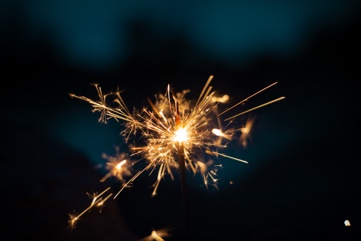 ANBETUNG:Denn du bist gross und tust Wunder; nur du bist Gott, du ganz allein!	Psalm 86, 10 (GN)Ich erinnere mich an deine grossen Taten, HERR, und denke an die Wunder, die du einst vollbracht hast.	Psalm 77, 12 (HFA)Nun sagte der Herr zu Mose: «Geh zum Pharao! Ich selbst habe ihn und seine Minister so trotzig gemacht, damit ich alle diese Wunder unter ihnen vollbringen konnte und damit du deinen Kindern und Enkeln erzählen kannst, wie ich den Ägyptern meine Macht gezeigt habe. Denn daran sollt ihr erkennen, dass ich der Herr bin.»	2. Mose 10, 1-2 (HFA)SCHULD BEKENNEN:Dann sprach Josua selbst zum Volk: «Reinigt euch und bereitet euch darauf vor, Gott zu begegnen! Morgen wird er vor euren Augen Wunder tun.»	Josua 3, 5 (HFA)DANKEN:Die sollen dem HERRN danken für seine Güte und für seine Wunder, die er an den Menschenkindern tut.	Psalm 107, 15 (LUT)Singt und spielt zu seiner Ehre, ruft euch seine Wunder ins Gedächtnis!	1. Chronik 16, 9 (GN)Persönliche Notizen: FÜRBITTE:Noch viele andere Wunder tat Jesus vor seinen Jüngern, die nicht geschrieben sind in diesem Buch. Diese aber sind geschrieben, damit … glaubt, dass Jesus der Christus ist, der Sohn Gottes, und damit …, weil … glaubt, das Leben hat in seinem Namen.(…Namen von Kindern u. Lehrern einsetzen)	Johannes 20, 30-31 (LUT)Persönliche Notizen: